Moses 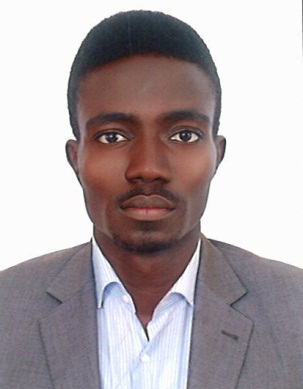 moses.392302@2freemail.com ICT TeacherCAREER PROFILEA result drivenand a committed ICT teacher with a range of variety of experience as an ITfield operative as well as a competent teacher, with an excellent communication skill and an ability to work effectively on his own initiative due to practical field experience.Seeking long term employment as information and communication technology teacher, where my inherent skills and potential can be utilised.WORK EXPERIENCE ICT Teacher| January 2018– March 2019Planned and Successfully delivered lesson as per the given curriculum, thereby incorporating interactive activities where possibleAssigned home task to students, carry out assessment on each student and maintained academic records for each student.Stellar accomplishments by ensuring that  all through out the second and third term of (2017/ 2018) academic session all students maintained a minimum of B+ in ICT.ICT and computer teacher | January 2016 – December 2017Teaching ICT and computer studies across all gradesMentoring students via the computer literacy campaign by youth corps 2017 batch B.Stellar accomplishment during the computer literacy campaign was to set up a computer laboratory and networked 25 systems to cater for the growing population of the students.  ICT and computer teacher | August 2016 – December 2016ICT Teacher during summer coaching holiday Stellar accomplishment includes renovations of failing Network Cables in the computer room and installation/ upgrade of windows 7 professional on all computers available in the computer laboratory.Stellar accomplishment includes pioneer an extra-curricular activity for young aspiring programmers and thought them a couple of basic languages such as HTML, PHP etc. and CERTIFICATION Bachelor of Engineering in Information and Communication Engineering at Covenant University (2016)Senior school certificate examination (s.s.c.e) at Dalos college (2011)IELTS (academic) : overall band 6.5Attestation of all degrees and certificates Key skillsStudent evaluation and student assessmentICT promotion and computer programmingClassroom management and lesson planningIT Support and System maintenance.Giving feedback to parents on wards progress.Personal informationVisa status: Visit visaD.O.B : 13thAugust 1995Nationality: Nigeria Sex: MaleREFREE AVAILABLE ON REQUEST.